ZIONLUTHERANCHURCH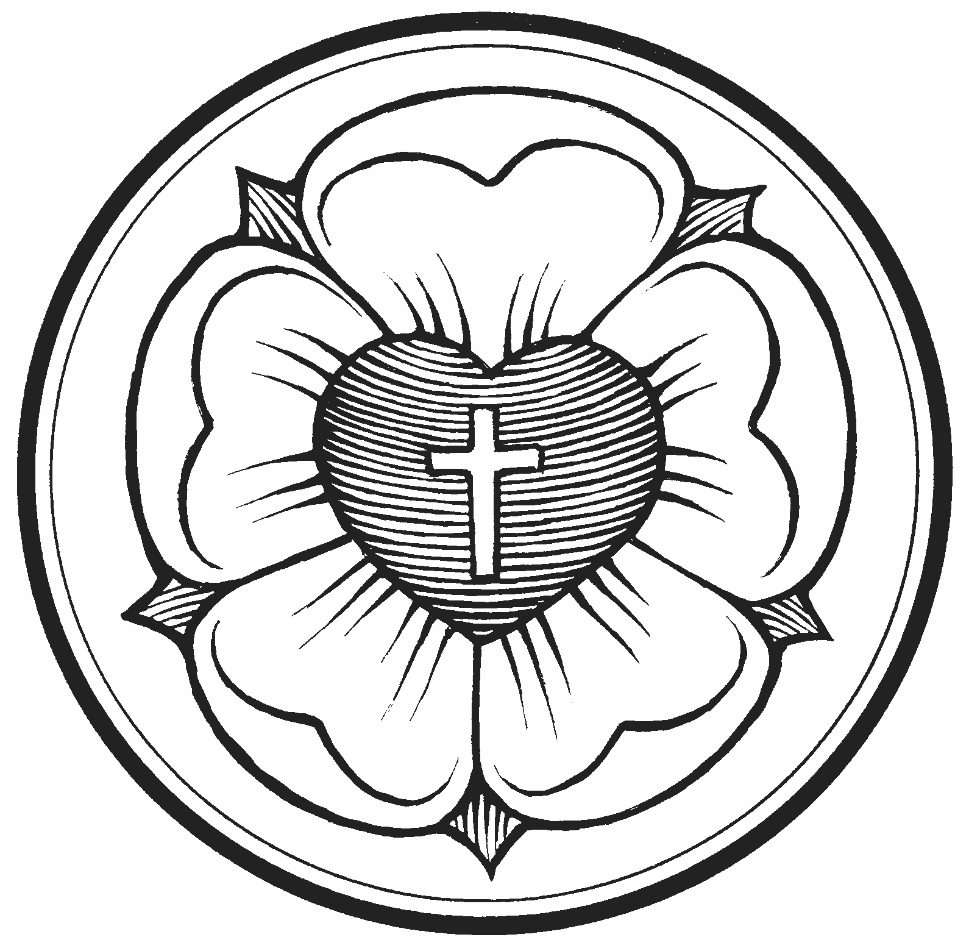 KEARNEY, NEBRASKAWelcome to Zion!
Guests please record your attendance on a pink pad in the pew rack and let us know how we can be of service to you.  Holy Communion at ZionThe Lord’s Supper is celebrated at this congregation as Jesus has given it. As he says, our Lord gives into our mouths not only bread and wine but his very body and blood to eat and to drink for the forgiveness of sins and to strengthen our union with him and with one another. Our Lord invites to his table those who trust his words, repent of all sin, and set aside any refusal to forgive and love as he forgives and loves us, that they may show forth his death until he comes. All communicants need to register in the narthex prior to the service.Because those who eat and drink our Lord’s body and blood unworthily do so to their great harm and because Holy Communion is a confession of the faith which is confessed at this altar, any who are not yet instructed, in doubt, or who hold a confession differing from that of this congregation and The Lutheran Church—Missouri Synod, are asked not to commune until they are able to speak with our pastor first.  He is happy to visit with you about the Christian faith and how to receive the Lord’s Supper for your good and for the good of others. Those not communing are invited to come to the altar, cross your arms in front of you, and bow your head to receive a pastoral blessing.  +  Divine Service ~ Setting V  +Reformation Day (Observed)– October 30, 2011A Choral Service based on Luther’s German Mass (1526)Pre-service music and Prelude Please stand and face the back of the church for the procession…PROCESSIONAL HYMN: # 566 ~ 	By Grace I’m Saved GRADUAL for REFORMATIONP: 	Great is the Lord, and most worthy of praise,C:  in the city of our God, his holy mountain.P: 	Walk about Zion, go around her, count her towers, consider well her ramparts, and view her citadels.C:  that you may tell of them to the next generation.HYMN OF THE DAY: #656 ~ A Mighty Fortress is Our God  AGNUS DEI  (sung)						p. 198	  O Christ, Thou Lamb of God, that tak-est a-way the sin of the world, have mercy upon us.O Christ, Thou Lamb of God, that tak-est a-way the sin of the world, have mercy upon us.  O Christ, Thou Lamb of God, that tak-est a-way the sin of the world, grant us Thy peace.  A-men. 	Please be seated 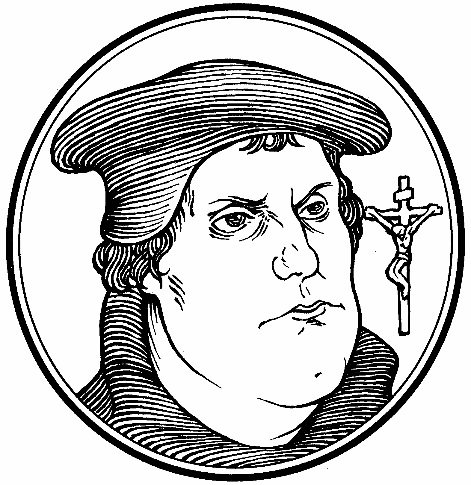 Announcements – October 30, 2016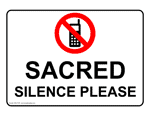 Please remember...to silence your cell phone upon entering the sanctuary.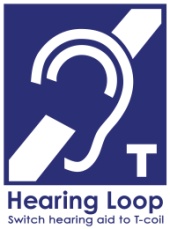 Zion’s sanctuary is equipped with a HEARING LOOP.  Please switch hearing aids to T-coil mode.  We have 2 headsets and receivers that persons without hearing aids can use. Ask an usher for assistance.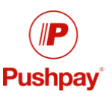 Forgot your offering?  Don’t have your checkbook or cash? Today or any day you can give in a new way!  Visit our website at zionkearney.com and click on the “giving” tab.  Or, text “zionkearney” (one word) to 77977.  You’ll receive a text back with instructions to start giving.Our Weekly Memory Work Apostles’ Creed 2nd Article – Part IStewardshipThe Board of Stewardship will need one person to be elected to their board.  This would be for a 3 year term beginning in January 2017.  If you are willing to serve, please speak with Ed DeLaet.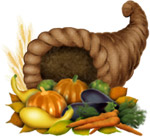 Zion Family Thanksgiving Dinner – November 13The Mary Martha Guild invites all members of Zion to join them as we give thanks to God for all that He has done. Make plans to join us for the Zion Family Thanksgiving Dinner to be held Sunday, November 13, at 11:30 a.m. in the gym. The Mary Martha Guild will provide the turkey, dressing, potatoes and gravy, green bean casserole, dinner rolls, drinks and table service.   Each family is asked to bring a salad or dessert.Come and join us as we give thanks for the many blessings the Lord has given to each of us.  A free-will offering will be taken with proceeds going to our emergency assistance fund.  A Thrivent Action Team will help sponsor this event.PoinsettiasWe will be using poinsettias decorate our Church this Christmas season.  If you wish to provide a poinsettia, the cost will be $12.  To avoid confusion, please place your money in an envelope and turn in to the church office. Stewardship Meeting ChangedThe November Stewardship Meeting time is change to Nov. 8 at 7:00pmFood Collection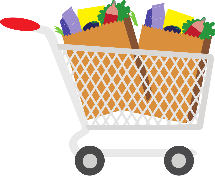 Zion will collect food items during the month of November to help supply Kearney agencies who assist the needy.    There is a grocery cart in the narthex and school area to gather these items.  Non-perishable items only please.School NewsThe school foundation pancake feed will be at Holy Cross on November 6.  They will be serving from 8-11 am.VETERANS DAY PROGRAMOn Friday, November 11th at 2:00 p.m., the Kindergarten-8th graders of Zion Lutheran School will be hosting a Veterans Day Program.  Families and Veterans are invited to attend.  Students are encouraged to invite a special veteran.  Please see attached form to remember veterans.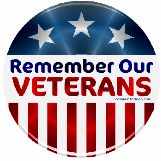 GIVE WHERE YOU LIVEThis year Zion Lutheran School will be participating in the Give Where You Live Campaign.  It will be December 1 (giving day), but donations will be accepted beginning November 1st.  To participate/contribute online go to: https://www.razoo.com/story/Zion-Lutheran-School-9 if you would rather donate in person feel free to stop by the office.  Please share this with your family and friends.Stewardship ThoughtsRevelation 14:6 “Then I saw another angel flying directly overhead, with an eternal gospel to proclaim to those who dwell on earth.” During the Reformation this text was used to refer to Luther’s ministry and the Lutheran message: we have an eternal Gospel to proclaim. Christ has freed us from our sins without any works on our part! We are saved by grace alone! And ironically enough, Luther said this should make him the “apostle of works:” because once we are freed by grace, we are truly free to serve God in works that flow from thankfulness and praise.To honor our veterans, Zion Lutheran School will host a Veterans Day Program on November 11th at 2 pm.  Everyone is invited to join us.  In addition to our celebration, we are going to have a display on our bulletin board listing the names of veterans.  If you would like to include any veterans, please fill out the following form with their information.  Turn forms into the office by November 1st.  Veterans listed do not need to attend the program.  Thank you!Veteran’s Name___________________________________Branch of the Military____________________________Years Served_____________________________________Veteran’s Name___________________________________Branch of the Military____________________________Years Served_____________________________________Veteran’s Name___________________________________Branch of the Military____________________________Years Served_____________________________________1By grace I’m saved, grace free and boundless;
   My soul, believe and doubt it not.Why stagger at this word of promise?
    Has Scripture ever falsehood taught?
No! Then this word must true remain:
By grace you too will life obtain.2By grace! None dare lay claim to merit;
    Our works and conduct have no worth.
God in His love sent our Redeemer,
    Christ Jesus, to this sinful earth;
His death did for our sins atone,
And we are saved by grace alone.3By grace God’s Son, our only Savior,
    Came down to earth to bear our sin.
Was it because of your own merit
    That Jesus died your soul to win?
No, it was grace, and grace alone,
That brought Him from His heav’nly throne.4By grace! This ground of faith is certain;
    As long as God is true, it stands.
What saints have penned by inspiration,
    What in His Word our God commands,
Our faith in what our God has done
Depends on grace—grace through His Son.5By grace to timid hearts that tremble,
    In tribulation’s furnace tried,
By grace, in spite of fear and trouble,
    The Father’s heart is open wide.
Where could I help and strength secure
If grace were not my anchor sure?6By grace! On this I’ll rest when dying;
    In Jesus’ promise I rejoice;
For though I know my heart’s condition,
    I also know my Savior’s voice.
My heart is glad, all grief has flown
Since I am saved by grace alone.CONFESSION and ABSOLUTIONCONFESSION and ABSOLUTIONCONFESSION and ABSOLUTIONCONFESSION and ABSOLUTIONp. 213Service of the WordService of the WordService of the WordService of the WordService of the WordINTROITINTROITINTROITINTROITBulletin InsertKYRIEKYRIEKYRIEKYRIEspokenP: O Lord P: O Christ P: O Lord P: O Lord P: O Christ P: O Lord C: Have mercy upon us.C: Have mercy upon us.C: Have mercy upon us.C: Have mercy upon us.C: Have mercy upon us.C: Have mercy upon us.C: Have mercy upon us.C: Have mercy upon us.C: Have mercy upon us.GLORIA IN EXCELSIS ~ # 947GLORIA IN EXCELSIS ~ # 947GLORIA IN EXCELSIS ~ # 947All Glory Be to God on HighAll Glory Be to God on High123All glory be to God on high    And thanks for all His favor;No harm can touch or terrify    A child of God forever.God shows His good and gracious willAnd grants His peace, the world to fill—    All strife at last has ended.We praise and laud and worship You;    We give You thanks forever,O Father, for Your rule is true    And just and changes never.With boundless pow’r, Your mighty reignFulfills whatever You ordain.    Lord, grant us ev’ry blessing!O Jesus Christ, the only Son    Begotten of the Father,Your saving death has made us one    With God and with each other.O Lamb of God, to You on highIn our distress we sinners cry,	Have mercy on us, amen!All glory be to God on high    And thanks for all His favor;No harm can touch or terrify    A child of God forever.God shows His good and gracious willAnd grants His peace, the world to fill—    All strife at last has ended.We praise and laud and worship You;    We give You thanks forever,O Father, for Your rule is true    And just and changes never.With boundless pow’r, Your mighty reignFulfills whatever You ordain.    Lord, grant us ev’ry blessing!O Jesus Christ, the only Son    Begotten of the Father,Your saving death has made us one    With God and with each other.O Lamb of God, to You on highIn our distress we sinners cry,	Have mercy on us, amen!All glory be to God on high    And thanks for all His favor;No harm can touch or terrify    A child of God forever.God shows His good and gracious willAnd grants His peace, the world to fill—    All strife at last has ended.We praise and laud and worship You;    We give You thanks forever,O Father, for Your rule is true    And just and changes never.With boundless pow’r, Your mighty reignFulfills whatever You ordain.    Lord, grant us ev’ry blessing!O Jesus Christ, the only Son    Begotten of the Father,Your saving death has made us one    With God and with each other.O Lamb of God, to You on highIn our distress we sinners cry,	Have mercy on us, amen!All glory be to God on high    And thanks for all His favor;No harm can touch or terrify    A child of God forever.God shows His good and gracious willAnd grants His peace, the world to fill—    All strife at last has ended.We praise and laud and worship You;    We give You thanks forever,O Father, for Your rule is true    And just and changes never.With boundless pow’r, Your mighty reignFulfills whatever You ordain.    Lord, grant us ev’ry blessing!O Jesus Christ, the only Son    Begotten of the Father,Your saving death has made us one    With God and with each other.O Lamb of God, to You on highIn our distress we sinners cry,	Have mercy on us, amen!SALUTATIONp. 214COLLECT OF THE DAYBulletin InsertFIRST READING ~ Revelation 14:6-7Bulletin InsertEPISTLE ~ Romans 3:19-28Bulletin Insert1A mighty fortress is our God,
    A trusty shield and weapon;
He helps us free from ev’ry need
    That hath us now o’ertaken.
The old evil foe
Now means deadly woe;
    Deep guile and great might
    Are his dread arms in fight;
On earth is not his equal.2With might of ours can naught be done,
    Soon were our loss effected;
But for us fights the valiant One,
    Whom God Himself elected.
Ask ye, Who is this?
Jesus Christ it is,
    Of Sabaoth Lord,
    And there’s none other God;
He holds the field forever.With might of ours can naught be done,
    Soon were our loss effected;
But for us fights the valiant One,
    Whom God Himself elected.
Ask ye, Who is this?
Jesus Christ it is,
    Of Sabaoth Lord,
    And there’s none other God;
He holds the field forever.With might of ours can naught be done,
    Soon were our loss effected;
But for us fights the valiant One,
    Whom God Himself elected.
Ask ye, Who is this?
Jesus Christ it is,
    Of Sabaoth Lord,
    And there’s none other God;
He holds the field forever.Verse 3 will be sung by the choir onlyVerse 3 will be sung by the choir onlyVerse 3 will be sung by the choir onlyVerse 3 will be sung by the choir only33Though devils all the world should fill,
    All eager to devour us,
We tremble not, we fear no ill;
    They shall not overpow’r us.
This world’s prince may still
Scowl fierce as he will,
    He can harm us none.
    He’s judged; the deed is done;
One little word can fell him.Though devils all the world should fill,
    All eager to devour us,
We tremble not, we fear no ill;
    They shall not overpow’r us.
This world’s prince may still
Scowl fierce as he will,
    He can harm us none.
    He’s judged; the deed is done;
One little word can fell him.Please stand for the Gospel ProcessionalPlease stand for the Gospel ProcessionalPlease stand for the Gospel ProcessionalPlease stand for the Gospel Processional44The Word they still shall let remain
    Nor any thanks have for it;
He’s by our side upon the plain
    With His good gifts and Spirit.
And take they our life,
Goods, fame, child, and wife,
    Though these all be gone,
    Our vict’ry has been won;
The Kingdom ours remaineth.The Word they still shall let remain
    Nor any thanks have for it;
He’s by our side upon the plain
    With His good gifts and Spirit.
And take they our life,
Goods, fame, child, and wife,
    Though these all be gone,
    Our vict’ry has been won;
The Kingdom ours remaineth.HOLY GOSPEL ~ John 8:31-36HOLY GOSPEL ~ John 8:31-36HOLY GOSPEL ~ John 8:31-36Bulletin Insert GOSPEL RESPONSES (spoken)GOSPEL RESPONSES (spoken)GOSPEL RESPONSES (spoken)p. 215CREED ~ # 953CREED ~ # 953We All Believe in One True GodWe All Believe in One True God1We all believe in one true God,
    Father, Son, and Holy Ghost,
Ever-present help in need,
    Praised by all the heav’nly host;
All He made His love enfolds,
All creation He upholds.We all believe in one true God,
    Father, Son, and Holy Ghost,
Ever-present help in need,
    Praised by all the heav’nly host;
All He made His love enfolds,
All creation He upholds.We all believe in one true God,
    Father, Son, and Holy Ghost,
Ever-present help in need,
    Praised by all the heav’nly host;
All He made His love enfolds,
All creation He upholds.2We all believe in Jesus Christ,
    Son of God and Mary’s son,
Who descended from His throne
    And for us salvation won;
By whose cross and death are we
Rescued from all misery.We all believe in Jesus Christ,
    Son of God and Mary’s son,
Who descended from His throne
    And for us salvation won;
By whose cross and death are we
Rescued from all misery.We all believe in Jesus Christ,
    Son of God and Mary’s son,
Who descended from His throne
    And for us salvation won;
By whose cross and death are we
Rescued from all misery.3We all confess the Holy Ghost,
    Who from both in truth proceeds,
Who sustains and comforts us
    In all trials, fears, and needs.
Blessèd, holy Trinity,
Praise forever be to Thee!We all confess the Holy Ghost,
    Who from both in truth proceeds,
Who sustains and comforts us
    In all trials, fears, and needs.
Blessèd, holy Trinity,
Praise forever be to Thee!We all confess the Holy Ghost,
    Who from both in truth proceeds,
Who sustains and comforts us
    In all trials, fears, and needs.
Blessèd, holy Trinity,
Praise forever be to Thee!SERMONSERMONSERMONPrayer of the ChurchPrayer of the Churchp. 214-215p. 214-215SHARING OF THE PEACESHARING OF THE PEACESHARING OF THE PEACEOFFERING OFFERING OFFERING Adult Choir ~ # 558Not Unto UsNot Unto UsNot Unto UsService of the SacramentService of the SacramentService of the SacramentService of the SacramentPREFACEPREFACEPREFACEp. 216LORD’S PRAYERLORD’S PRAYERLORD’S PRAYERp. 217THE WORDS OF OUR LORDTHE WORDS OF OUR LORDTHE WORDS OF OUR LORDp. 217SANCTUS ~ Hymn # 940SANCTUS ~ Hymn # 940Holy God, We Praise Thy NameHoly God, We Praise Thy Name1Holy God, we praise Thy name;
    Lord of all, we bow before Thee.
All on earth Thy scepter claim,
    All in heav’n above adore Thee.
Infinite Thy vast domain,
Everlasting is Thy reign.Holy God, we praise Thy name;
    Lord of all, we bow before Thee.
All on earth Thy scepter claim,
    All in heav’n above adore Thee.
Infinite Thy vast domain,
Everlasting is Thy reign.Holy God, we praise Thy name;
    Lord of all, we bow before Thee.
All on earth Thy scepter claim,
    All in heav’n above adore Thee.
Infinite Thy vast domain,
Everlasting is Thy reign.2Hark! The glad celestial hymn
    Angel choirs above are raising;
Cherubim and seraphim,
    In unceasing chorus praising,
Fill the heav’ns with sweet accord:
Holy, holy, holy Lord!Hark! The glad celestial hymn
    Angel choirs above are raising;
Cherubim and seraphim,
    In unceasing chorus praising,
Fill the heav’ns with sweet accord:
Holy, holy, holy Lord!Hark! The glad celestial hymn
    Angel choirs above are raising;
Cherubim and seraphim,
    In unceasing chorus praising,
Fill the heav’ns with sweet accord:
Holy, holy, holy Lord!PAX DOMINIp. 217DISTRIBUTIONDISTRIBUTION#655 #617#636#658Lord, Keep Us Steadfast in Your WordO Lord, We Praise YouSoul, Adorn Yourself with GladnessPreserve Your Word, O SaviorLord, Keep Us Steadfast in Your WordO Lord, We Praise YouSoul, Adorn Yourself with GladnessPreserve Your Word, O SaviorPOST-COMMUNION HYMN ~ POST-COMMUNION HYMN ~ POST-COMMUNION HYMN ~ POST-COMMUNION HYMN ~ # 937 Lord, Bid Your Servant Go in Peace (alternate tune – Chesterfield)Lord, Bid Your Servant Go in Peace (alternate tune – Chesterfield)Lord, Bid Your Servant Go in Peace (alternate tune – Chesterfield)Lord, Bid Your Servant Go in Peace (alternate tune – Chesterfield)Lord, Bid Your Servant Go in Peace (alternate tune – Chesterfield)1Lord, bid Your servant go in peace,
    Your word is now fulfilled.
These eyes have seen salvation’s dawn,
    This child so long foretold.Lord, bid Your servant go in peace,
    Your word is now fulfilled.
These eyes have seen salvation’s dawn,
    This child so long foretold.Lord, bid Your servant go in peace,
    Your word is now fulfilled.
These eyes have seen salvation’s dawn,
    This child so long foretold.Lord, bid Your servant go in peace,
    Your word is now fulfilled.
These eyes have seen salvation’s dawn,
    This child so long foretold.2This is the Savior of the world,
    The Gentiles’ promised light,
God’s glory dwelling in our midst,
    The joy of Israel.This is the Savior of the world,
    The Gentiles’ promised light,
God’s glory dwelling in our midst,
    The joy of Israel.This is the Savior of the world,
    The Gentiles’ promised light,
God’s glory dwelling in our midst,
    The joy of Israel.This is the Savior of the world,
    The Gentiles’ promised light,
God’s glory dwelling in our midst,
    The joy of Israel.3With saints of old, with saints to come,
    To You we lift our voice;
To Father, Son, and Spirit blest
    Be honor, love, and praise.With saints of old, with saints to come,
    To You we lift our voice;
To Father, Son, and Spirit blest
    Be honor, love, and praise.With saints of old, with saints to come,
    To You we lift our voice;
To Father, Son, and Spirit blest
    Be honor, love, and praise.With saints of old, with saints to come,
    To You we lift our voice;
To Father, Son, and Spirit blest
    Be honor, love, and praise.POST-COMMUNION COLLECTPOST-COMMUNION COLLECTPOST-COMMUNION COLLECTPOST-COMMUNION COLLECTp. 218BENEDICAMUS AND BENEDICTIONBENEDICAMUS AND BENEDICTIONBENEDICAMUS AND BENEDICTIONBENEDICAMUS AND BENEDICTIONp. 218CLOSING HYMN ~ #648CLOSING HYMN ~ #648CLOSING HYMN ~ #648Glorious Things of You Are SpokenGlorious Things of You Are Spoken1Glorious things of you are spoken,
    Zion, city of our God;
He whose word cannot be broken
    Formed you for His own abode.
On the Rock of Ages founded,
    What can shake your sure repose?
With salvation’s walls surrounded,
    You may smile at all your foes.2See, the streams of living waters,
    Springing from eternal love,
Well supply your sons and daughters
    And all fear of want remove.
Who can faint while such a river
    Ever will their thirst assuage?
Grace, which like the Lord, the giver,
    Never fails from age to age.3Round each habitation hov’ring,
    See the cloud and fire appear
For a glory and a cov’ring,
    Showing that the Lord is near.
Thus deriving from their banner
    Light by night and shade by day,
Safe they feed upon the manna
    Which God gives them on their way.4Savior, since of Zion’s city
    I through grace a member am,
Let the world deride or pity,
    I will glory in Your name.
Fading are the world’s vain pleasures, 
    All their boasted pomp and show;
Solid joys and lasting treasures
    None but Zion’s children know.This Week at ZionThis Week at ZionThis Week at ZionSun10/309:00a10:15a10:15a10:15aBirthdaysDivine ServiceSunday SchoolBible Study ClassAdult Instruction Marla HartmannMon10/31Birthdays---Tues11/011:30p7:00p7:00pBirthdaysSleeping MatsBoard of EdBd of Stewardship---Wed11/028:25a5:00p5:45p6:00p7:00pBirthdaysChapelHand chimesMidweekHand bellsAdult ChoirLynette JohnsonThurs11/032:00pBirthdaysConcordia---Fri11/04BirthdaysAbigail BurgerSat11/055:00pBirthdaysDivine ServiceAmber GibbsSun11/069:00a10:15a10:15a10:15aDivine ServiceSunday SchoolAdult Bible StudyAdult Instruction Prayers for Zion MembersPrayers for Zion MembersPrayers for Zion MembersMarc & Lyn HoffmanAwaiting AdoptionAwaiting AdoptionRobin Baker, Leah VogelExpectant MothersExpectant MothersJudy AhrensHealingHealingVaughn Albrecht (Northridge)HealingHealingSarah BurgerHealingHealingElaine BussHealingHealingLyle Colsden (Mt. Carmel)HealingHealingRon DeLaetHealingHealingDawn DulitzCancerCancerJana FlessnerHealingHealingPat Flodine  (Cambridge Court)HealingHealingValarie Gant (Mt. Carmel)HealingHealingBryceton HerreraHealingHealingFamily & Friends of Anna MartensonGriefGriefLavonne PetersonHealingHealingDorothy SikesHealingHealingBrienne SplittgerberLaw EnforcementLaw EnforcementHazel StickneyHealingHealingKim VosCancerCancerStella Rose VosGrowthGrowthBill WestmanHealingHealingEvelyn WuehlerHealingHealingPrayers for Our Members’ Family & FriendsPrayers for Our Members’ Family & FriendsPrayers for Our Members’ Family & FriendsMegan Gronewoller (Lonna’s daughter-in-law)Megan Gronewoller (Lonna’s daughter-in-law)Expectant motherDean & Chris BeeBee (Valarie Gant’s Granddaughter and husband)Dean & Chris BeeBee (Valarie Gant’s Granddaughter and husband)HealingSophie Eldhart (Marion Richmond’s mother)Sophie Eldhart (Marion Richmond’s mother)HealingPatty Ellis (Fran Junge’s sister)Patty Ellis (Fran Junge’s sister)ChemoKen Erickson (Friend of Richmond’s and Florang’s)Ken Erickson (Friend of Richmond’s and Florang’s)CancerMarcella Esslinger (Marilyn Fuqua’s sister)Marcella Esslinger (Marilyn Fuqua’s sister)CancerZona Fritz (Judy Tadlock’s sister)Zona Fritz (Judy Tadlock’s sister)SurgeryJeweldine Gaibler (Joyce Hartman’s mother)Jeweldine Gaibler (Joyce Hartman’s mother)HealingBrian Gibreal (Marilyn Fuqua's grandson)Brian Gibreal (Marilyn Fuqua's grandson)HealingLois Hanson (Pastor Hanson’s wife)Lois Hanson (Pastor Hanson’s wife)HospitalizedRoger Hoffman (Marc’s father)Roger Hoffman (Marc’s father)HealingTyler Holland (Quentin Lange’s brother in law)Tyler Holland (Quentin Lange’s brother in law)HealingJan Jurgens (Julie Zobel’s mother)Jan Jurgens (Julie Zobel’s mother)HealingDan MarquetteDan MarquetteCancerDonna Peterson (Lavonne Peterson’s cousin)Donna Peterson (Lavonne Peterson’s cousin)CancerFamily & Friends ofJoe Sikes (Wayne and Dorothy’s son)Family & Friends ofJoe Sikes (Wayne and Dorothy’s son)GriefGilbert Splittgerber (Tony & Ryan’s grandfather)Gilbert Splittgerber (Tony & Ryan’s grandfather)DyingFamily of Taylor Sprague (Jill Bates nephew)Family of Taylor Sprague (Jill Bates nephew)GriefFloyd Stutzman (Friend of Bruce & Joni Brooks)Floyd Stutzman (Friend of Bruce & Joni Brooks)HealingTyrone Uhlir (Pam’s nephew)Tyrone Uhlir (Pam’s nephew)HealingBetty Wilken (Carol Florangs’s mother)Betty Wilken (Carol Florangs’s mother)HealingRev. James, Rev. Trump, Rev. KuddesRev. James, Rev. Trump, Rev. KuddesMissionariesKyle Melroy, John Christensen, Mike Heurtz, Trent MacKleyKyle Melroy, John Christensen, Mike Heurtz, Trent MacKleyMilitary